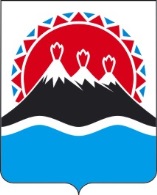 ПОСТАНОВЛЕНИЕПРАВИТЕЛЬСТВАКАМЧАТСКОГО КРАЯ             г. Петропавловск-КамчатскийВ соответствии c Федеральным законом от 04.05.1999 № 96-ФЗ «Об охране атмосферного воздуха»ПРАВИТЕЛЬСТВО ПОСТАНОВЛЯЕТ:1. Утвердить Положение об организации проведения сводных расчетов загрязнения атмосферного воздуха, включая их актуализацию, на территории Камчатского края согласно приложению к настоящему постановлению.2. Настоящее постановление вступает в силу через 10 дней после дня его официального опубликования.Председатель Правительства-Первый вице-губернатор Камчатского края                                                                             Р.С. ВасилевскийСОГЛАСОВАНО:Исп.от Министерства природных ресурсов и экологии Камчатского края: Борцова Олеся Петровна, (4152) 27-55-80Положениеоб организации проведения сводных расчетов загрязнения атмосферного воздуха, включая их актуализацию, на территории Камчатского краяОбщие положенияНастоящее положение об организации проведения сводных расчетов загрязнения атмосферного воздуха, включая их актуализацию, на территории Камчатского края (далее – Положение) разработано в соответствии с Федеральном законом от 04.05.1999 № 96-ФЗ «Об охране атмосферного воздуха», приказом Министерства природных ресурсов и экологии Российской Федерации от 29.11.2019 № 813 «Об утверждении правил проведения сводных расчетов загрязнения атмосферного воздуха, включая их актуализацию» (далее – Правила) и регулирует вопросы организации работ по проведению сводных расчетов загрязнения атмосферного воздуха (далее – Сводные расчеты), включая их актуализацию, на территории Камчатского края, в том числе по определению исполнительного органа государственной власти Камчатского края, ответственного за проведение Сводных расчетов, порядка сбора информации, необходимой для проведения Сводных расчетов, и взаимодействия между органами государственной власти Камчатского края, юридическими лицами и индивидуальными предпринимателями, осуществляющими хозяйственную и (или) иную деятельность на территории проведения Сводных расчетов, при проведении Сводных расчетов, источника финансирования работ по проведению Сводных расчетов.Проведение Сводных расчетов на территории населенного пункта, его части или на территории индустриального (промышленного) парка в Камчатском крае осуществляется в случаях превышения гигиенических нормативов качества атмосферного воздуха, установленных постановлением Главного государственного санитарного врача Российской Федерации от 22.12.2017 № 165 «Об утверждении гигиенических нормативов ГН 2.1.6.3492-17 «Предельно допустимые концентрации (ПДК) загрязняющих веществ в атмосферном воздухе городских и сельских поселений», в целях сокращения или исключения выбросов загрязняющих веществ, а также в иных случаях для предотвращения такого превышения на территории населенного пункта, его части или на территории индустриального (промышленного) парка в Камчатском крае. Проведение Сводных расчетов на территории населенного пункта или его части, их уточнение и актуализация осуществляются в соответствии с Правилами.При проведении Сводных расчетов используются программы для электронных вычислительных машин, отвечающие критериям и требованиям, предусмотренным Правилами.Результаты проведения Сводных расчетов представляют собой обобщенные сведения о концентрациях загрязняющих веществ в атмосферном воздухе, отражающие состояние атмосферного воздуха на территории населенного пункта, его части или на территории индустриального (промышленного) парка в Камчатском крае, полученные с использованием методов расчетов рассеивания выбросов вредных (загрязняющих) веществ в атмосферном воздухе в соответствии с приказом Министерства природных ресурсов и экологии Российской Федерации от 06.06.2017 № 273 «Об утверждении методов расчетов рассеивания выбросов вредных (загрязняющих) веществ в атмосферном воздухе» на основании данных о выбросах загрязняющих веществ в атмосферный воздух (далее – выбросы) всех стационарных и передвижных источников, влияющих на качество атмосферного воздуха на указанных территориях.Исполнительным органом государственной власти Камчатского края, ответственным за проведение Сводных расчетов на территории Камчатского края, а также подготовку заключения о проведении Сводных расчетов, является Инспекция государственного экологического надзора Камчатского края (далее – Уполномоченный орган).Финансирование работ по проведению сводных расчетов загрязнения атмосферного воздуха, включая их актуализацию, на территории Камчатского края осуществляется за счет бюджета Камчатского края в порядке, определенном Правительством Камчатского края.Организация работ по проведению сводных расчетов2.1. При поступлении от территориального органа Федеральной службы по надзору в сфере защиты прав потребителей и благополучия человека информации о превышениях гигиенических нормативов качества атмосферного воздуха на территории населенного пункта, его части или на территории индустриального (промышленного) парка в Камчатском крае Уполномоченный орган в течение двух месяцев организует и обеспечивает проведение Сводных расчетов на указанной территории в соответствии с Правилами с использованием программного обеспечения, указанного в части 1.4 настоящего Положения.2.2. Для обеспечения при проведении Сводных расчетов согласованных действий заинтересованных органов исполнительной власти, юридических лиц и индивидуальных предпринимателей, осуществляющих хозяйственную и (или) иную деятельность на территории проведения Сводных расчетов при необходимости при Губернаторе Камчатского края (либо Председателе Правительства – Первом вице-губернаторе Камчатского края) создается организационный комитет.3. Порядок сбора информации для проведения Сводных расчетов 3.1. Для проведения Сводных расчетов, включая уточнение их результатов по данным государственного мониторинга атмосферного воздуха Уполномоченный орган запрашивает информацию, предусмотренную Правилами, в территориальных органах Федеральной службы по надзору в сфере природопользования, Федеральной службы по гидрометеорологии и мониторингу окружающей среды, исполнительных органах государственной власти Камчатского края, у юридических лиц и индивидуальных предпринимателей, осуществляющих хозяйственную и (или) иную деятельность на объектах, оказывающих негативное воздействие на окружающую среду, на территории проведения Сводных расчетов.3.2. Информация предоставляется в Уполномоченный орган в электронном виде и на бумажных носителях в виде таблиц, содержащих характеристики источников выбросов и показатели выбросов, на электронных носителях или по электронной почте. Форма предоставления информации для проведения Сводных расчетов определяется Уполномоченным органом.3.3. Лица, указанные в части 3.1 настоящего Положения, обеспечивают на безвозмездной основе предоставление в Уполномоченный орган информации, необходимой для проведения Сводных расчетов, включая уточнение их результатов, в 15-дневный срок с момента поступления запроса Уполномоченного органа о предоставлении указанной информации. 3.4. Порядок сбора информации в целях уточнения и актуализации результатов проведения Сводных расчетов определяется Уполномоченным органом.4. Оценка информации, полученной для проведения Сводных расчетов4.1. Информация, указанная в части 3.1 настоящего Положения, подлежит выборочной проверке ее достоверности в части полноты перечня источников выбросов и учитываемых загрязняющих веществ, учета нестационарности, в том числе сезонности деятельности объектов, оказывающих негативное воздействие на окружающую среду, на территории проведения Сводных расчетов. 4.2. По данным государственного реестра объектов, оказывающих негативное воздействие на окружающую среду, проверяется соблюдение условия учета не менее 95% суммарных выбросов от объектов, оказывающих негативное воздействие на окружающую среду, расположенных на территории Сводных расчетов.4.3. При выявлении недостоверности и (или) неполноты вышеуказанных данных Уполномоченным органом обеспечивается их уточнение в порядке, предусмотренном Правилами.5. Ведение банка данных о выбросах в населенном пункте, его части или на территории индустриального (промышленного) парка в Камчатском крае 5.1. Для проведения Сводных расчетов на основании информации, предоставленной в соответствии с частью 3.1 настоящего Положения, создается банк данных о выбросах в населенном пункте, его части или на территории индустриального (промышленного) парка в Камчатском крае, включающий в том числе, базы данных отдельных объектов, оказывающих негативное воздействие на окружающую среду, базы данных о передвижных источниках (автотранспорте) на автодорогах населенного пункта, его части или на территории индустриального (промышленного) парка в Камчатском крае и базы данных об объектах коммунальной, транспортной и социальной инфраструктур.5.2. Ведение банка данных о выбросах в населенном пункте, его части или на территории индустриального (промышленного) парка в Камчатском крае обеспечивается Уполномоченным органом в соответствии с Правилами.6. Подготовка заключения о проведении Сводных расчетов6.1. По результатам проведения Сводных расчетов Уполномоченный орган готовит заключение, содержащее сведения, предусмотренные Правилами.6.2. Заключение о проведении Сводных расчетов утверждается Уполномоченным органом.6.3. Результаты проведения Сводных расчетов применяются для определения фонового уровня загрязнения атмосферного воздуха на территории населенного пункта его части или на территории индустриального (промышленного) парка в Камчатском крае.7. Актуализация результатов проведения Сводных расчетов7.1. Результаты проведения Сводных расчетов подлежат актуализации с периодичностью не менее 1 раз в календарный год, а также в случаях изменения данных, использованных для проведения Сводных расчетов, существенно влияющих на состояние и загрязнение атмосферного воздуха на территории проведения Сводные расчеты.7.2. В случае неизменности данных, влияющих на состояние и загрязнение атмосферного воздуха на территории проведения Сводных расчетов, допускается увеличивать периодичность актуализации результатов проведения Сводных расчетов до 1 раза в 2-3 календарных года.7.3. В целях актуализации Сводных расчетов лица, указанные в части 3.1 настоящего Положения, обеспечивают предоставление в Уполномоченный орган информации, указанной в Правилах, не реже 1 раза в календарный год, а также в случаях изменения данных, использованных для проведения Сводных расчетов, существенно влияющих на состояние и загрязнение атмосферного воздуха на территории проведения Сводных расчетов, в срок, установленный Уполномоченным органом.7.4. Форма предоставления информации для актуализации Сводных расчетов определяется Уполномоченным органом.ПОЯСНИТЕЛЬНАЯ ЗАПИСКАк проекту постановления Правительства Камчатского края «Об организации проведения сводных расчетов загрязнения атмосферного воздуха, включая их актуализацию, на территории Камчатского края»	Проект постановления Правительства Камчатского края подготовлен в соответствии со статьей 22.1 Федерального закона от 04.05.1999 № 96-ФЗ «Об охране атмосферного воздуха», приказом Министерства природных ресурсов и экологии Российской Федерации от 29.11.2019 № 813 «Об утверждении правил проведения сводных расчетов загрязнения атмосферного воздуха, включая их актуализацию, во исполнение пункта 19 Плана мероприятий, направленных на выработку мер по разрешению в Камчатском крае ситуации, связанной с деятельностью предприятий, осуществляющих утилизацию и переработку рыбных отходов, утвержденного пунктом 5.1. Протокола заседания Рабочей группы по решению вопросов, связанных с утилизацией и переработкой рыбохозяйственными организациями Камчатского края рыбных отходов от 04.12.2019 № 1, в целях организации проведения сводных расчетов загрязнения атмосферного воздуха (далее - Сводные расчеты), включая их актуализацию, на территории Камчатского края в случаях превышения гигиенических нормативов качества атмосферного воздуха, установленных постановлением Главного государственного санитарного врача Российской Федерации от 22.12.2017 № 165 «Об утверждении гигиенических нормативов ГН 2.1.6.3492-17 «Предельно допустимые концентрации (ПДК) загрязняющих веществ в атмосферном воздухе городских и сельских поселений» на территории населенного пункта, его части или на территории индустриального (промышленного) парка в Камчатском крае.Проектом постановления определены:исполнительный орган государственной власти Камчатского края, ответственный за проведение Сводных расчетов;порядок сбора информации, необходимой для проведения Сводных расчетов, и взаимодействия между органами государственной власти Камчатского края, юридическими лицами и индивидуальными предпринимателями, осуществляющими хозяйственную и (или) иную деятельность на территории проведения Сводных расчетов, при проведении Сводных расчетов;источник финансирования работ по проведению Сводных расчетов.По аналогии с Федеральным законом от 26.07.2019 № 195-ФЗ «О проведении эксперимента по квотированию выбросов загрязняющих веществ и внесении изменений в отдельные законодательные акты Российской Федерации в части снижения загрязнения атмосферного воздуха» исполнительным органом государственной власти Камчатского края, ответственным за проведение Сводных расчетов, определена Инспекция государственного экологического надзора Камчатского края, осуществляющая на территории Камчатского края функции по региональному государственному экологическому надзору (контролю) при осуществлении хозяйственной и иной деятельности на территории Камчатского края, за исключением деятельности с использованием объектов, подлежащих федеральному государственному экологическому надзору, в том числе региональному государственному экологическому надзору в области охраны атмосферного воздуха (согласно постановлению Правительства Камчатского края от 19.12.2008 № 440-П «Об утверждении Положения об инспекции государственного экологического надзора Камчатского края»).Поскольку согласно части 1 статьи 22.1 Федерального закона от 04.05.1999 № 96-ФЗ «Об охране атмосферного воздуха» органы государственной власти субъектов Российской Федерации вправе организовать проведение сводных расчетов загрязнения атмосферного воздуха в случаях превышения гигиенических нормативов качества атмосферного воздуха на территории населенного пункта, его части или на территории индустриального (промышленного) парка в Камчатском крае в целях сокращения или исключения выбросов загрязняющих веществ, а также в иных случаях для предотвращения такого превышения, финансирование расходов работ по проведению Сводных расчетов отнесено за счет бюджета Камчатского края.На основании результатов проведения сводных расчетов загрязнения атмосферного воздуха и оценки риска здоровью населения, в соответствии с их вкладом в концентрацию приоритетных загрязняющих веществ в атмосферном воздухе устанавливаются квоты выбросов загрязняющих веществ в атмосферный воздух для объектов, оказывающих негативное воздействие на окружающую среду, находящихся на территориях населенных пунктов, их частей или на территории индустриального (промышленного) парка в Камчатском крае, на которых произведены Сводные расчеты.Сводные расчеты, кроме основной их цели - определения фонового уровня загрязнения атмосферного воздуха на территориях населенных пунктов, их частей или на территории индустриального (промышленного) парка в Камчатском крае в дальнейшем необходимы к применению органами исполнительной власти Камчатского края при:1) разработке прогнозов социально-экономического развития Камчатского края;2) разработке, утверждении и реализации государственных программ Камчатского края в области охраны атмосферного воздуха, инвестиционных проектов, а также природоохранных мероприятий;3) установлении краевых нормативов качества окружающей среды;4) установлении порядка эколого-хозяйственного зонирования;5) принятии иных управленческих решений в случаях, предусмотренных законами Камчатского края, нормативными правовыми актами Губернатора и Правительства Камчатского края.Сводные расчеты также необходимы к использованию органами местного самоуправления при реализации полномочий в области градостроительной деятельности.Проект постановления Правительства Камчатского края 11.03.2020 размещен на Едином портале проведения независимой антикоррупционной экспертизы и общественного обсуждения проектов нормативных правовых актов Камчатского края (htths://npaproject.kamgov.ru) для проведения в срок по 20.03.2020 независимой антикоррупционной экспертизы.Настоящий проект постановления Правительства Камчатского края подлежит оценке регулирующего воздействия в соответствии с постановлением Правительства Камчатского края от 06.06.2013 № 233-П «Об утверждении Порядка проведения оценки регулирующего воздействия проектов нормативных правовых актов Камчатского края и экспертизы нормативных правовых актов Камчатского края».Принятие указанного проекта постановления потребует выделения дополнительных средств из краевого бюджета, а также внесения соответствующих изменений (дополнений) в постановление Правительства Камчатского края от 19.12.2008 № 440-П «Об утверждении Положения об инспекции государственного экологического надзора Камчатского края» в части наделения Инспекции государственного экологического надзора Камчатского края следующими полномочиями:1) по организации проведения сводных расчетов загрязнения атмосферного воздуха на территории Камчатского края, включая их уточнение по результатам сопоставления с данными государственного мониторинга атмосферного воздуха и актуализацию;2) по созданию и ведению банка данных о выбросах в населенном пункте (населенных пунктах), его части (частей) или на территории индустриального (промышленного) парка в Камчатском крае;3) по подготовке и утверждению заключения о проведении Сводных расчетов.№«Об организации проведения сводных расчетов загрязнения атмосферного воздуха, включая их актуализацию, на территории Камчатского края»Заместитель Председателя Правительства Камчатского края - Министр специальныхпрограмм и по делам казачества Камчатского краяХабаров С.И.Министр природных ресурсови экологии Камчатского краяКумарьков А.А.Руководитель Инспекции государственного экологического надзора Камчатского края Симаков В.П.Начальник Главного правовогоуправления Губернатора и ПравительстваКамчатского краяГудин С.НПриложение к постановлению Правительства Камчатского края             от ______________ № _________               